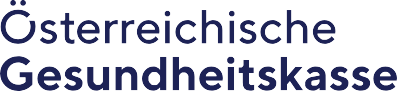 Facharzt/ärztin für AugenheilkundeBitte die benötigte Stückzahl im stark umrandeten Feld gut lesbar anführen.14-ÖGK-VP-I F. 118a 30.01.20242fach senden an:ÖSTERREICHISCHE GESUNDHEITSKASSEVersorgungsmanagement I Garnisonstraße 1b, Postfach 306 4021 LinzVertragspartnerservice pro.ordinatione@oegk.at www.gesundheitskasse.atTel. +43 5 0766-14104816Fax +43 5 0766-1466104816Quartal: 	 Jahr: 	......................................................................................................Datum, Vertragsarztstempel und UnterschriftArtikelGrößeBest. MengeBew. MengeArtikelGrößeBest. MengeBew. MengePflaster hypoallergen	5 m DERMAPLAST sensitive4 cmPflaster hypoallergen	5 m DERMAPLAST sensitive6 cmPflaster hypoallergen	5 m DERMAPLAST sensitive8 cmPflaster standard	5 mDERMAPLAST classic4 cmPflaster standard	5 mDERMAPLAST classic6 cmPflaster standard	5 mDERMAPLAST classic8 cmHeftpflaster standard	5 m OMNIPLAST1 OP = 1 Stk.1,25 cmHeftpflaster standard	5 m OMNIPLAST1 OP = 1 Stk.2,5 cmHeftpflaster standard	5 m OMNIPLAST1 OP = 1 Stk.5 cmFixierpflaster aus Vlies	9,1 m MICROPORE1 OP = 1 Stk.1,25 cmFixierpflaster aus Vlies	9,1 m MICROPORE1 OP = 1 Stk.2,5 cmFixierpflaster aus Vlies	9,1 m MICROPORE1 OP = 1 Stk.5 cmInjektionspflasterDERMAPLAST	1 OP = 250 Stk.16 x40 mmAugenokklusivverband	mediumORTOPAD 1 OP = 50 Stk.	junior76x54 mmAugenokklusivverband	mediumORTOPAD 1 OP = 50 Stk.	junior67x50 mmAugen Uhrglasverband	1 OP = 20 Stk. ORTOLUXgroßAugen Uhrglasverband	1 OP = 20 Stk. ORTOLUXkleinMullbinden unelastisch	4 m HARTMANN lose1 OP = 20 Stk.6 cmMullbinden unelastisch	4 m HARTMANN lose1 OP = 20 Stk.8 cmMullbinden unelastisch	4 m HARTMANN lose1 OP = 20 Stk.10 cmMullbinden unelastisch	4 m HARTMANN lose1 OP = 20 Stk.12 cmAugenkompressen steril	56 x 70 cm EYCOPADAugenkompressen steril		56 x 72 cm ASKINA OCULA	1 OP = 25 Stk.normalAugenkompressen steril	56 x 70 cm EYCOPADAugenkompressen steril		56 x 72 cm ASKINA OCULA	1 OP = 25 Stk.normalAugenkompressen steril	56 x 70 cm EYCOPADAugenkompressen steril		56 x 72 cm ASKINA OCULA	1 OP = 25 Stk.dünnAugenkompressen steril	56 x 70 cm EYCOPADAugenkompressen steril		56 x 72 cm ASKINA OCULA	1 OP = 25 Stk.dünnZellstoff-Vlies-Kompressen unsteril STEPCEL unsteril1 OP = 100 Stk.5 x 5,6Zellstoff-Vlies-Kompressen unsteril STEPCEL unsteril1 OP = 100 Stk.5 x 9Zellstoff-Vlies-Kompressen unsteril STEPCEL unsteril1 OP = 100 Stk.7,5 x 11Mulltupfer steril – BW1 OP = 100 Stk.6x6 cmMulltupfer steril – BW1 OP = 100 Stk.8x8 cmMulltupfer steril – BW1 OP = 100 Stk.10x10cmMulltupfer steril – BW1 OP = 100 Stk.12x12cmStieltupfer unsteril	1 OP = 1000 Stk.1 OP = 50 Stk.kleinStieltupfer unsteril	1 OP = 1000 Stk.1 OP = 50 Stk.großPUR-Zellin/Zellstofftupfer	1 OP = 1 Rolle4x5 cmZellstoff-Vlies-Kompressen sterilSTEPCEL steril	1 OP = 1 Stk.15 x1cmZellstoff-Vlies-Kompressen sterilSTEPCEL steril	1 OP = 1 Stk.15 x1cmVerbandzellstoff Pehazell ungebleicht5 kgVerbandwatte HARTMANN Watte 1 OP = 1 Stk.100 gVerbandwatte HARTMANN Watte 1 OP = 1 Stk.400 gHolzspateln	1 OP = 100 Stk.Elastische Universalbinden	5 m IDEALFLEX universal1 OP = 10 Stk.6 cmElastische Universalbinden	5 m IDEALFLEX universal1 OP = 10 Stk.8 cmElastische Universalbinden	5 m IDEALFLEX universal1 OP = 10 Stk.10 cmElastische Universalbinden	5 m IDEALFLEX universal1 OP = 10 Stk.12 cm